Праздник «День Матери»Цель: воспитывать уважение к старшему поколению.Задачи мероприятия: прививать учащимся духовно-нравственные ценности,развивать морально-этические качества;сплочение ученического коллектива;формирование чувства прекрасного;развивать эмоциональную сферу, артистизм детей;развивать инициативу, самостоятельность, опыт творческой деятельности;воспитать добрые, уважительные отношения между детьми и родителями.Участники праздника: ученики, родители.Оборудование: плакат с названием праздника, рисунки учащихся, поделки  детей, выставка работ учащихся и родителей, дипломы, награды обучающихся.Ход мероприятияВедущий 1 : - Здравствуйте, дорогие гости! В последнее воскресенье ноября в России отмечают особый праздник - День матери. Это праздник, к которому никто не может оставаться равнодушным. Ведь сколько бы нам ни было лет - пять или пятьдесят - нам всегда нужна мама, ее любовь, ласка, внимание, совет.День матери – это замечательный повод, чтобы ещё раз сказать слова любви и признательности самому родному и близкому человеку, отдать дань уважения за любовь, за щедрые материнские сердца, за их заботливые и ласковые руки.Ведущий 2 :Становится доброй традицией
В один из ноябрьских дней
В любви признаться маме,
Сказать «спасибо» ей.
Она любит нас безгранично,
И нет той любви сильней.
И знаем мы все отлично,
Что жизнью обязаны ей.
Родная, любимая мама,
Я вновь повторять готов.
Расту я, и вместе со мною
Растёт и моя любовь.Ведущий  1 .Дорогие мамы! Милые, для вас!Концерт осенний, радостныйПокажем мы сейчас.Ведущий  2 .И выступят в концерте томНи Пугачева, ни КобзонИ не Хазанов Гена,Но звёзды будут непременно…Ученик 1.Нынче праздник! Нынче праздник!Праздник бабушек и мам.Этот самый добрый праздникОсенью приходит к нам.Ученик 2.Это праздник послушанья,поздравленья и цветов,Прилежанья, обожанья,Праздник самых лучших слов.Ведущий  1 .Сегодня мы вас пригласили,Чтоб громко и дружно сказать:«Любимые мамы, мы вас поздравляемИ счастья хотим пожелать!»А чтобы улыбка с лица не сходила.Мы будем с ребятами вас развлекать!Ведущий  2 .Есть три святыни,Три имени в мире.Нам голову вечноПред ними склонять:Великое  —  Хлеб,Дорогое  —  ОтчизнаИ третье  — Бессмертью подобное  —  Мать!Ученик 3. МамаУтро начинается,Мама просыпается,И улыбкой маминойУтро наполняется.Теплыми ладонямиМама нас согреет,Добрыми словамиГрусть-печаль развеет.Почему так частоВредность в нас брыкается?«Не хочу, не буду!»Это называется.Мы ведь знаем, мамочка,Ты всегда права.И «прости, пожалуйста»Вновь звучат слова.Как на небе солнышко,Как в саду листва,Как вода живая,Мама нам важна!Песня «Мамочка».Ученики. (с зеркалом)Улыбаюсь я, как мама.Так же хмурюсь я упрямо.У меня такой же нос и такой же цвет волос!Ростом ниже я, но всё же и глаза и нос похожи!Ходим в ногу я и мама. Так похожи – говорят.
Только мама смотрит прямо, я налево и направо, 
А ещё смотрю назад!Спорить с вами не хочу, вы мне так поверьте:
Моя мама лучше всех, лучше всех на свете!
Мама жарит пирожки, мама клеит маски,
И рассказывает мне каждый вечер сказки.У меня такая мама, - Все завидуют, я знаю!Отчего же? Почему же? Мама лучше у меня.Кто сказал, что у тебя?Мама лучше всех – моя!Учитель:Не стоит спорить, ребята, у всех мама самая лучшая, самая красивая. Расскажите, за что вы любите своих мам?Мне мама приносит игрушки, конфетыНо маму люблю я совсем не за этоВесёлые песни она напеваетНам скучно вдвоём никогда не бывает.Я ей открываю свои все секреты,Но маму люблю я совсем не за этоЛюблю свою маму, скажу я вам прямо,Ну, просто за то, что она моя мама.Если что- нибудь случится,Если вдруг беда.Мамочка придёт на помощь,Выручит всегда.Мамы много сил, здоровьяОтдают всем нам.Значит, правда, нет на свете,Лучше наших мам.Где столько силы и терпенья,
Берут все мамы на земле, 
Чтоб скрыть тревогу и волненья 
И счастья дать тебе и мне?Сценка (девочки – мамы выходят на сцену, садятся на лавочку)Ученик :Дело было вечером.Кто вязал,А кто читал,Кто-то так, журнал листал,Кто-то песню напевал.Вдруг сказала мама Сони просто так:1-я мама: А у нас в тетради «пять», а у вас?2-я мама: А у нас «трояк» опять. А у вас? 3-я мама: А у нас вчера сыночек сочинение писал.Я придумала начало, дальше папа сочинял.4-я мама: Ну, а наш играет в фишкиИ кричит всё: «У-е-фа!»От таких ужасных криковРазболелась голова!5-я мама:  Мой сынок вчера подрался Да по полу повалялся. Два часа штаны стирала Да рубашку зашивала!3-я мама: Наш не любит вермишель,Это раз,Убирать свою постель,Это два,А в-четвертых, попросила я сыночка пол помыть,Отвечает – не успею, надо правила учить!2-я мама: А у нас не любит дочаВставать в школу по утрам,И теперь мечтаем с папойМы купить подъёмный кран!1-я мама: Ну, а я мечтаю оченьСнова стать такой, как доча.Скинуть лет бы двадцать пятьИ ребёнком стать опять!4-я мама: Я б на прыгалке скакала!5-я мама: Я бы в «классики» играла!1-я мама: Ну, а я бы всем мальчишкамПонаставила бы шишки!3-я мама: Да, когда детьми мы были,Это время не ценили!4-я мама: Наши школьные года улетели навсегда!Ну, пора, девятый час,Заждались уж дома нас.(«мамы» встают, начинают собираться домой.)1-я мама: Да, пора, ведь надо дочке что-то там нарисовать.5-я мама: Ну, а мне велел сыночек изложенье написать.2-я мама: Мне – задачи две решить,Форму школьную зашить.3-я мама: Да, успеть бы все делаПеределать до утра.Ведущий.      Сегодня праздник наш любимый, 
Веселый, добрый, нежный, милый. 
Для мам мы песенки споем, 
Станцуем и стихи прочтём. Танец «Сашка и Наташка».Сценка «Семейные уроки»
Действующие лица:
Ваня - ученик 
Папа.
Мама.
Бабушка.

(Комната. Ваня решает задачу ,Мама читает журнал , Папа чинит будильник , Бабушка дремлет в кресле.)

Ваня:
Вот проклятая задача!
Бился, бился - неудача.
Аж в глазах пошли круги:
Сядь-ка, папа, помоги!

Папа:
Выше, голову сынок!
С папой ты не одинок!
(Садится за уроки)

Ваня:
Части речи в упражненье
Нам велели подчеркнуть.
Сделай, мама, одолженье,
Повнимательнее будь!

Мама:
Части речи подчеркнуть?
Разберёмся как-нибудь!
(Садится за урок)

Ваня :
А тебе, бабуся - краски
На, бабусенька, не спи
Нарисуй картинку к сказке:
«Кот шагает по цепи».

Бабушка:
Нет, стара уж:
Глаз не тот.
(Ваня «плачет»)

Бабушка:
Ладно, ладно - 
Будет кот!
(Ваня даёт ей краски и альбом)

Ваня:
На минутку выйду я.
Где же курточка моя?
(Надевает куртку, прячет под неё хоккейную клюшку и уходит)

Голос ведущего: 
Утром Ваня шёл веселый
С синей сумкой за спиной
(Ваня быстро шагает по сцене)

Голос ведущего:
Но невесело из школы 
Возвращался он домой.

Мама:
Что принёс?

Ваня: Смотрите сами!
Папа: Нет, докладывай сперва!

Ваня:
Папе – «пять».
«Четыре» - маме.
А тебе бабуля – «два»!Стихотворение-шутка «Хозяйка»
Ох, устала я, устала.
По хозяйству хлопотала:
Дом большой, а я одна,
Ох, болит моя спина.
Час возилась я со стиркой –
Получилось платье с дыркой,
Села штопать я в углу –
Укололась об иглу.
Я посуду мыла, мыла,
Чашку мамину разбила.
Пол скоблила добела.
Бац! Варенье пролила.
Ох, устала я, устала,
По хозяйству хлопотала.
-  Если надо что помочь –
Позовите, я не прочь.СЦЕНКА «Плохой предмет …»  Сын:  А я хороший ученик,  Посмотрите мой дневник,  Математика – «пять»,  Рисование – «пять»…  Мама:  Но постой, постой-ка,  А за что же двойка?  Сын:  А за поведение!  Не предмет – мучение.  Целый день сиди как пень,  Не дерись целый день,  Не шуми, не кричи  И ногами не стучи.  То «нельзя» и это «нет» –  Вот какой плохой предмет!Ученики.. На свете добрых слов немало,     Но всех добрее и важней одно:Из двух слогов простое слово: «мама»И нету слов дороже, чем оно. Разрешите вас поздравить       
Радость вам в душе оставить.
Подарить улыбку, пожелать вам счастья
Прочь невзгоды и ненастья.Пусть исчезнет грусти тень
В этот праздничный ваш день.Солнце золотое колесом скатилось  
Ласковое солнце в маму превратилосьМиленькая мамочка, улыбнись
Своим сердцем ласковым 
Ты ко мне прижмись!Мама, как волшебница:  
Если улыбается –
Каждое желание у меня сбывается.Поцелует мама – плохое забывается.
Новый день, весёлый день
Сразу начинается. Как здорово, что мамы есть За это им хвала и честь.За то, что добрые они,Заботливы и так нежны.А руки мам – да это просто чудо. Везде и всё успеют в срок:Убраться, торт испечь, пирог,И с нами выучить урок.Слава мамам дорогим! –Говорим всегда мы им. Слава! Слава! Слава!Флешмоб «Берегите своих детей».Учитель читает стихотворениеЯ - мама. Это много или мало? Я – мама. Это счастье или крест? И невозможно всё начать сначала, И я молюсь теперь за то, что есть: За плач ночной, за молоко, пелёнки, За первый шаг, за первые слова. За всех детей. За каждого ребёнка. Я – мама! И поэтому права. Я – целый мир. Я – жизни возрожденье. И я весь свет хотела бы обнять. Я – мама. Это наслажденье Никто не в силах у меня отнять!Ведущий 1.Пусть для вас сияет солнце, 
Лишь для вас цветёт сирень 
И пусть долго-долго длится 
Самый лучший Мамин день! Ведущий 2. С праздником светлым!С праздником ясным!С праздником нежным, чудесным, прекрасным!С праздником ласки, любви и внимания!С праздником женского очарования!Вручение подарков МАМАМ!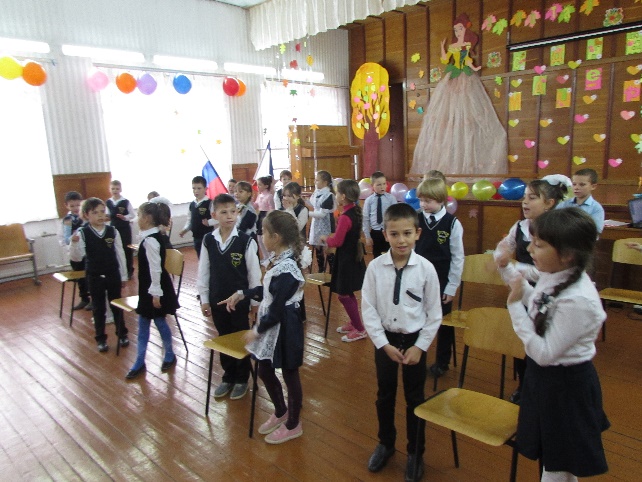 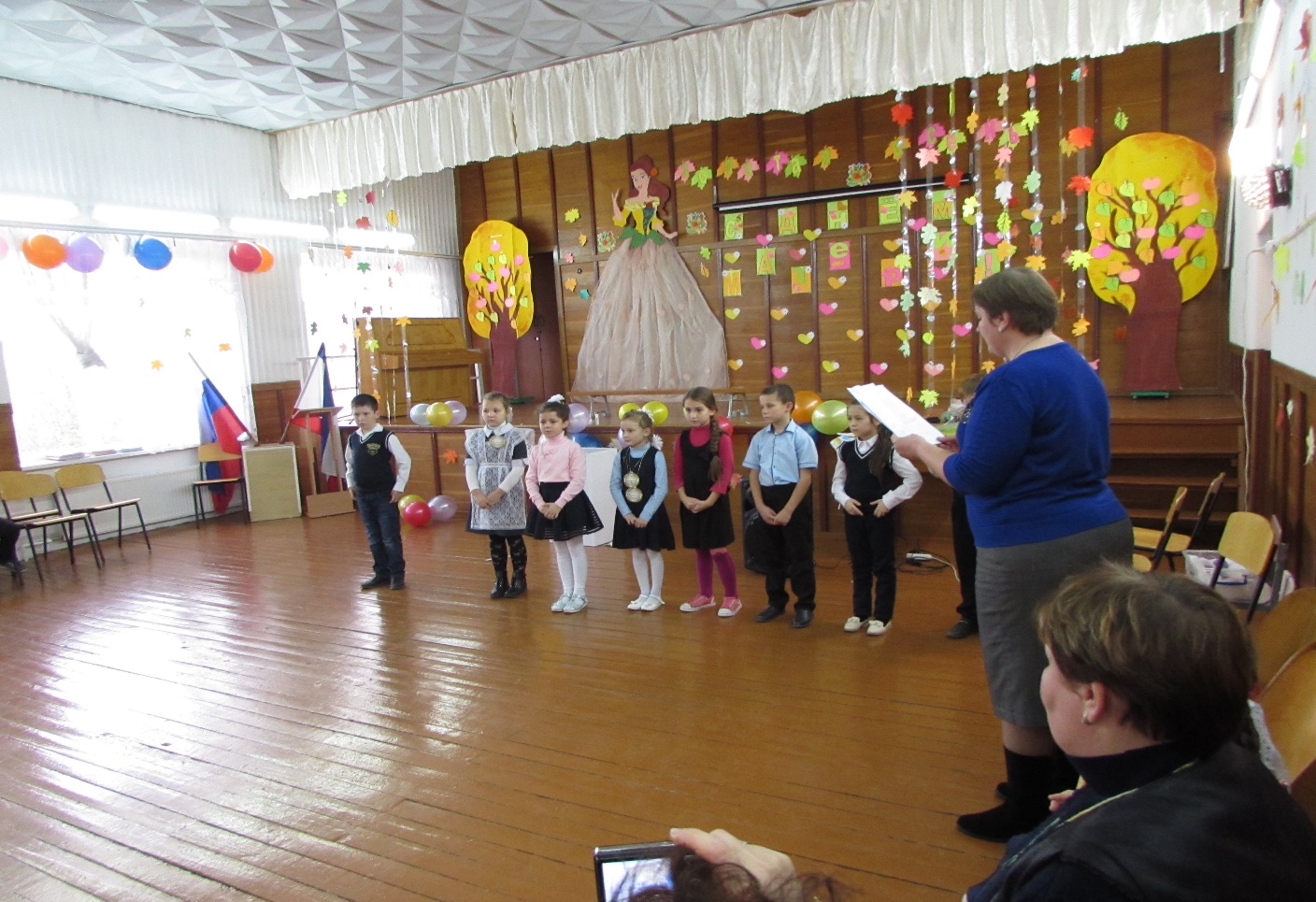 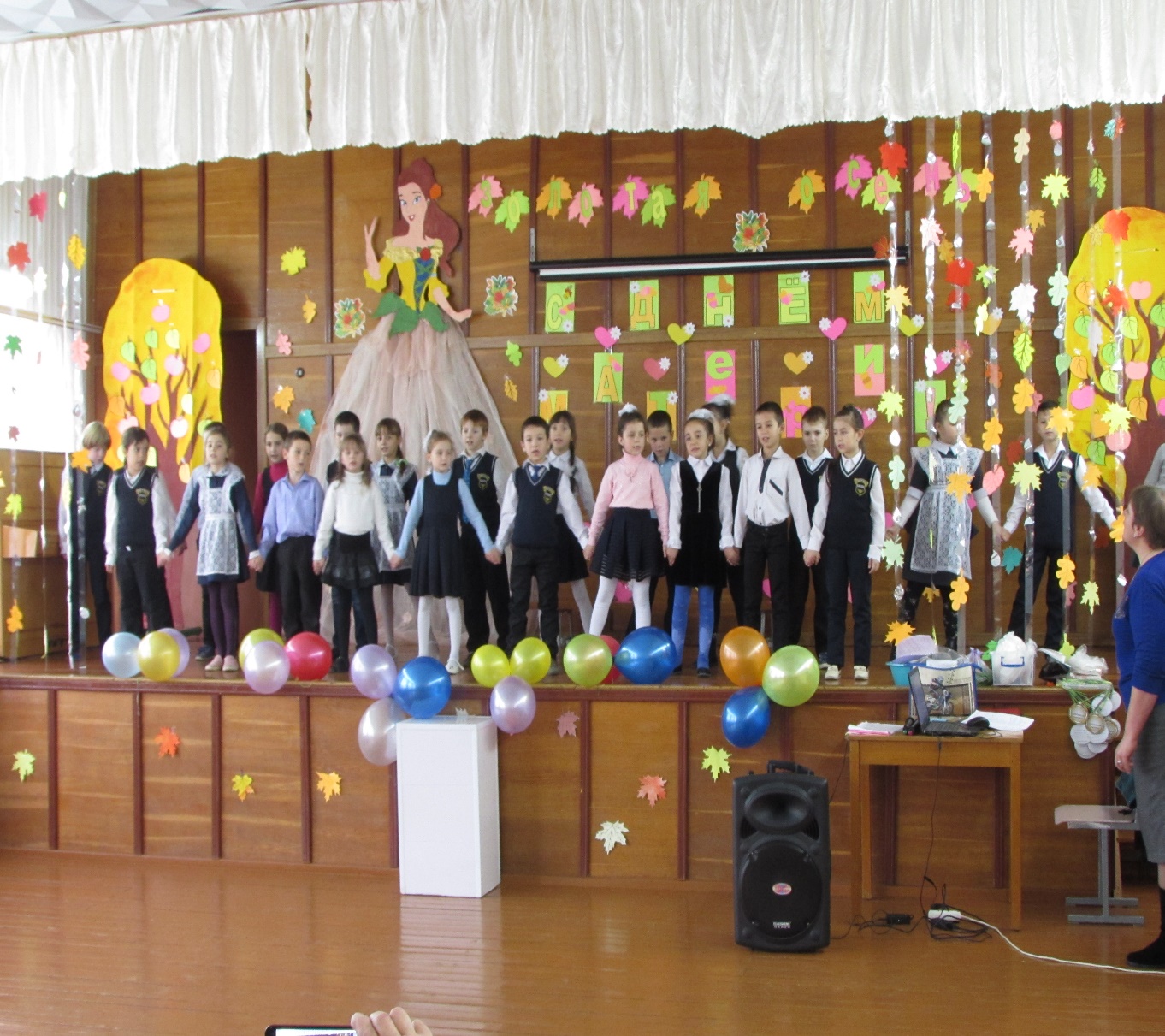 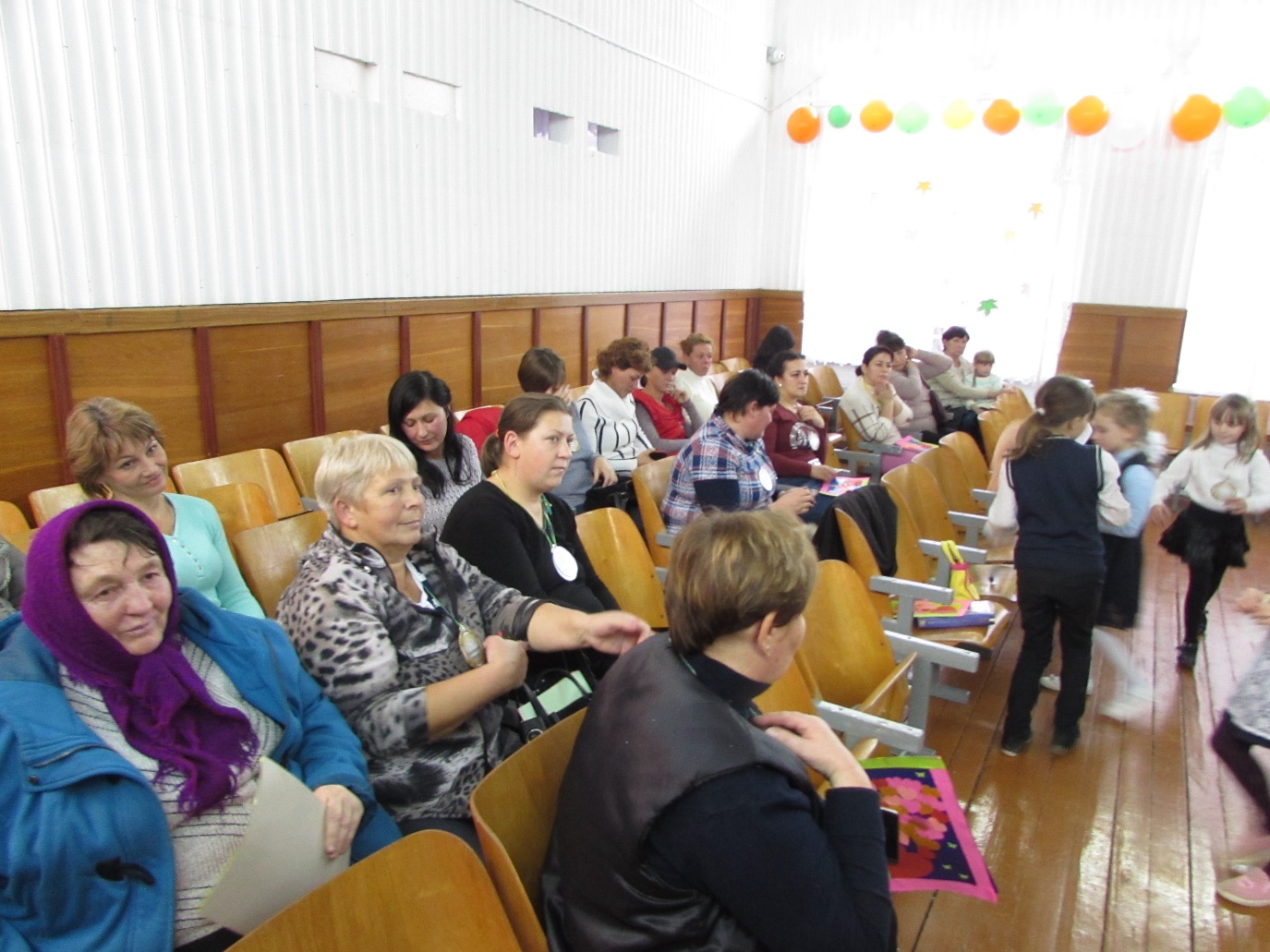 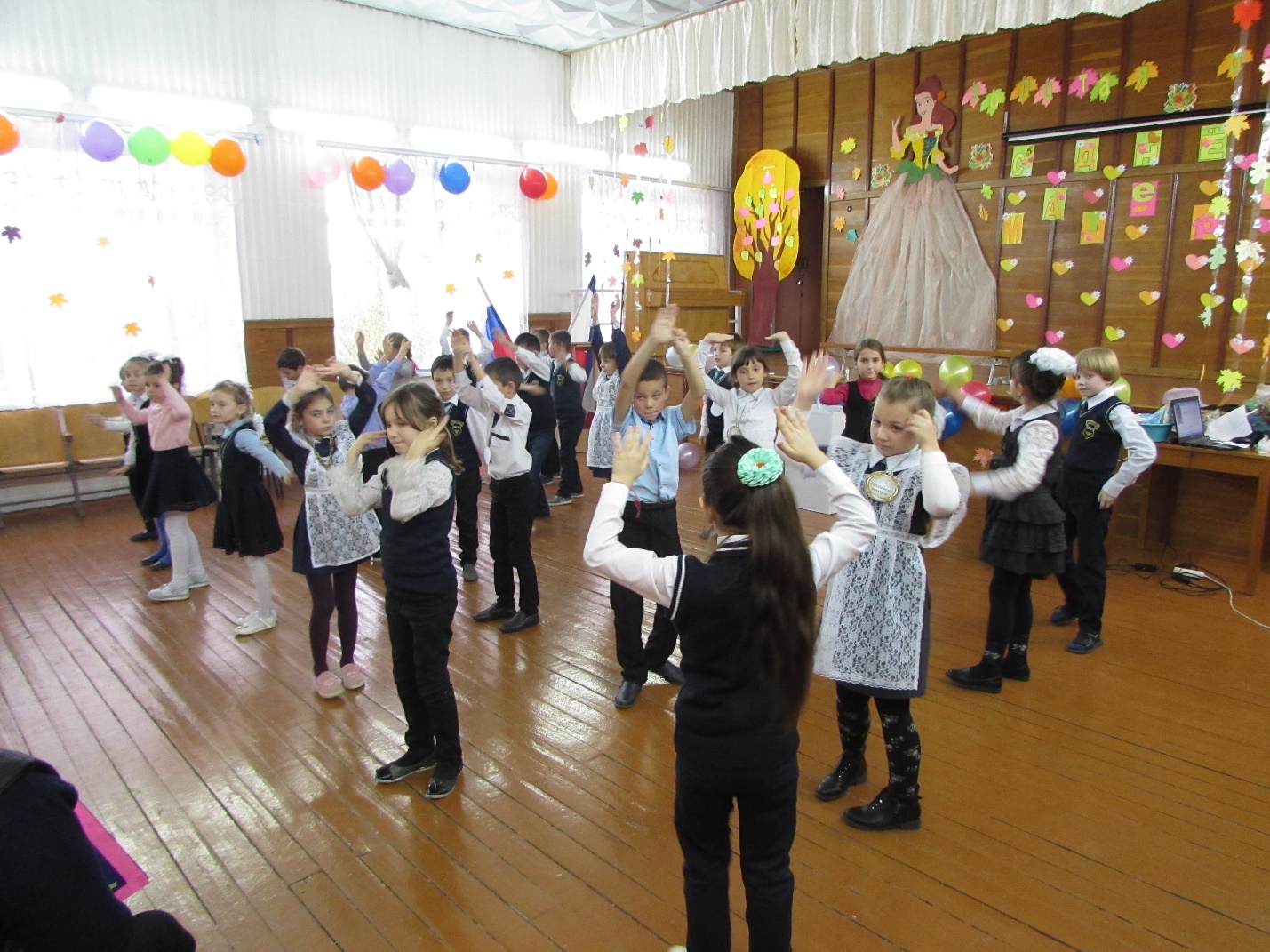 